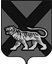 ТЕРРИТОРИАЛЬНАЯ ИЗБИРАТЕЛЬНАЯ КОМИССИЯ МИХАЙЛОВСКОГО  РАЙОНАРЕШЕНИЕ26.03.2015 г.		                                                                   471/89     с. Михайловка                                          Об освобождении члена участковойкомиссии с правом решающего голосаизбирательного участка № 1703В.А. Белкина   от обязанностей членакомиссии до истечения срока полномочий         Рассмотрев поступившее в письменной форме заявление члена участковой комиссии с правом решающего голоса избирательного участка № 1703  Владимира Александровича Белкина  о сложении своих полномочий члена участковой комиссии с правом решающего голоса до истечения срока полномочий, в соответствии с подпунктом «а» пункта 6 статьи 29 Федерального закона «Об основных гарантиях избирательных прав и права на участие в референдуме граждан Российской Федерации»,  пунктом «а» части 6 статьи 31 Избирательного кодекса Приморского края, территориальная избирательная комиссия  Михайловского района          РЕШИЛА:1. Освободить от обязанностей члена участковой комиссии с правом решающего голоса избирательного участка № 1703 Владимира Александровича Белкина до истечения срока полномочий.2. Направить настоящее решение в участковую комиссию избирательного участка № 1703  для сведения и ознакомления  В.А. Белкина.3.Разместить настоящее решение на официальном сайте территориальной избирательной комиссии Михайловского района.Председатель комиссии                                                               Н.С. Горбачева Секретарь  заседания                                                                    Н.Л. Боголюбова